共享仪器平台CRISPR基因编辑与筛选解决方案培训通知生物医学测试中心共享仪器平台基因文库机组新购Merck公司Sanger Arrayed全基因组Human和Mouse CRISPR基因编辑文库开放试用啦！2020年7月面向清华大学校内实验室免费开放试用，试用期间每个实验室可免费获得20个基因克隆（可分批次订购），欢迎各个课题组积极参与。更多文库详细信息可在生物医学测试中心官网查询：http://center.biomed.tsinghua.edu.cn/index.php?c=show&id=61为使大家了解熟悉CRISPR基因编辑工具和Sanger Arrayed矩阵式CRISPR基因编辑文库的应用方向，本次特邀Merck公司现场应用科学家崔晓语博士为大家做《CRISPR基因编辑与筛选解决方案培训》专题培训，欢迎大家踊跃报名参加。主 讲 人：Merck公司现场应用科学家 崔晓语 博士培训内容：1.Sanger全基因组CRISPR矩阵行文库基因筛选的应用2.优化Cas蛋白降低脱靶率解决方案3.CRISPR进行基因表达调控的解决方案培训时间：2020年7月9日（周四）9:30-11:00培训方式：线上培训-腾讯会议报名咨询：连老师lianjh#tsinghua.edu.cn（发送邮件时请将地址中的“#”替换成“@”）报名方式：访问链接：http://gxyqtsinghua.mikecrm.com/DuVUaNa或扫描二维码：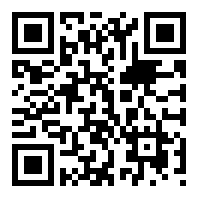 注：受新冠肺炎疫情影响，本次讲座采用线上培训方式，7月8日截止报名后会通过邮件发送链接。共享仪器平台生物医学测试中心